Scheda di partecipazione al concorso “ IL MIO PRESEPE anno 2017”Autore:______________________________________________________________Via:______________________________tel._______________________________Titolo opera:_______________________________________________________________Materiale usato:_______________________________________________________________Breve descrizione:__________________________________________________________________________________________________________________________________________________________________________________________________________________________________________________________________________________________________________________________________________________________________________________________________________________________________________________________________________________________________________________________________________________________________________________________________________________________Luogo di esposizione del presepe: via/piazza________________________n°_________Tel_____________________Allego alla presente  foto o bozzetto o   disegno    dell’opera di cui autorizzo la pubblicazione, da parte del Comune, a mezzo stampa o internet.Data__________________                                                                               Firma_____________________________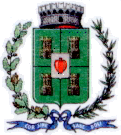 COMUNE DI CORATO			Assessorato alla Cultura———————————L.go Plebiscito, 21 Tel.- 080/9592309  e-mail: biblioteca@comune.corato.ba.it